Barevný lev (Námět: Mary Making, 1. – 6. roč.)

                             1                                                            2       
                                        
Materiál a pomůcky
                            
čtvrtka (kreslicí karton) A4                            
tužka, guma                            
vodové barvy (1)
temperové barvy (2)
štětec, plochý štětec                        
pastelky (1)
podobizna lva

Provedení

Obrázek 1

Do středu čtvrtky si načrtneme podobiznu lva. Kontury obtáhneme pastelkami.
Tvář navlhčíme vodou a zapouštíme vodové barvy. Výkres necháme zaschnout.
Vezmeme si plochý štětec a nanášíme pruhy barev kolem hlavy lva – hřívu.

Obrázek 2

Do středu čtvrtky si načrtneme podobiznu lva. Tvář vybarvíme s odstíny hnědé barvy, které si namícháme.  Výkres necháme zaschnout.
Vezmeme si plochý štětec a nanášíme pruhy barev kolem hlavy lva – hřívu.



Šablona hlavy lva
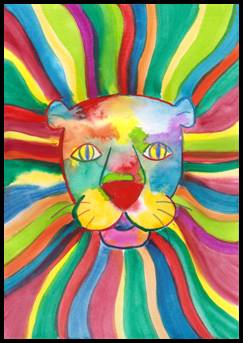 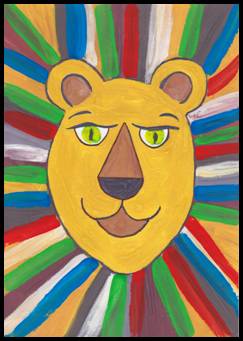 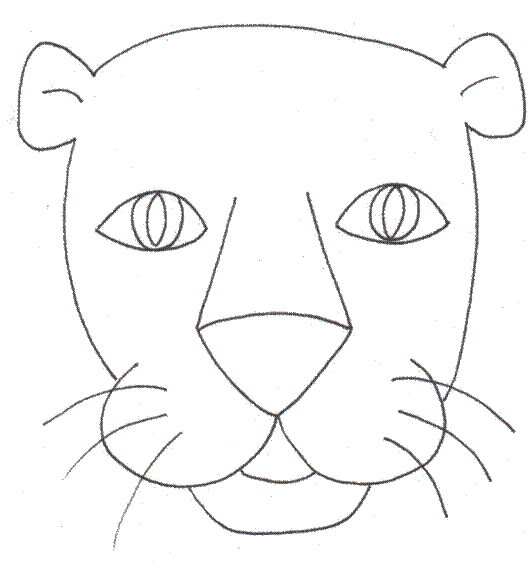 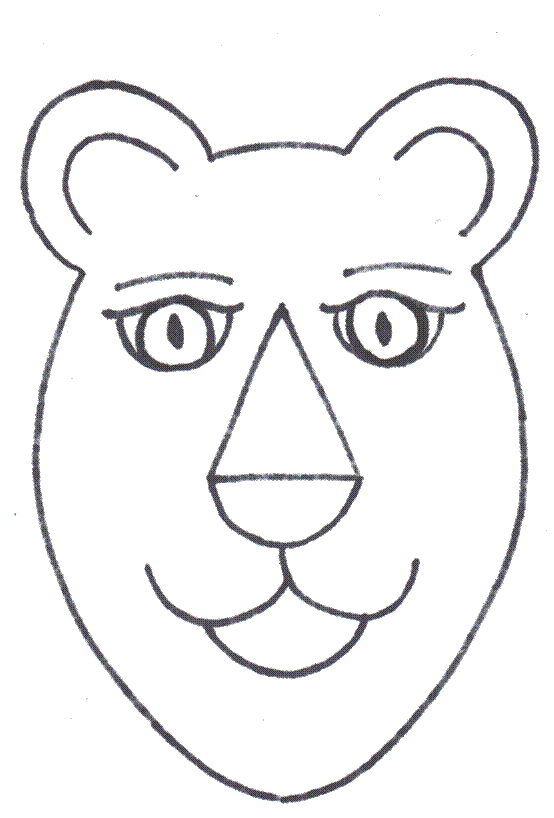 Jednoduché novinové město (Námět: Kids Artists, 1. – 2. roč.)

 

Materiál a pomůcky

světle modrý a černý papír A4
noviny
nůžky
lepidlo
černý fix

Provedení

Modrý papír zmenšíme o 3 cm (šíře pravítka) vodorovně i svisle.

Z novin vystřihneme různé domy. Fixem domalujeme okna a dveře.
Domy naaranžujeme na modrý papír a přilepíme.

Hotovou koláž nalepíme do středu černého papíru.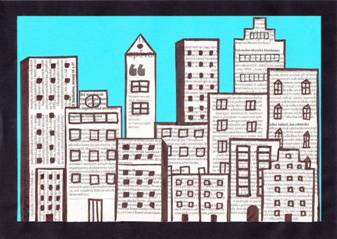 Teplé a studené barvy (Námět: Southgate Anderson High School)
      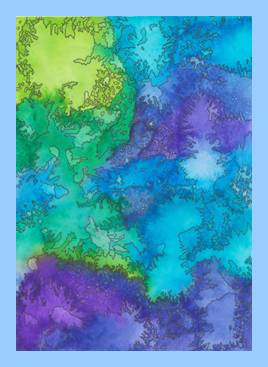 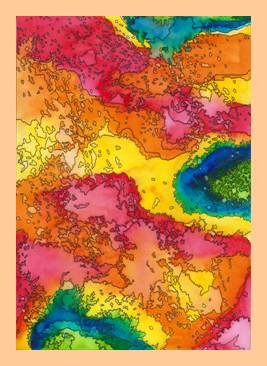 Teplé barvy: odstíny žluté a červené - purpurová, červená, oranžová, žlutá, žlutozelená 
Studené barvy: odstíny modré a zelené – zelená,  modrozelená, zelenomodrá, modrá, fialová 

Materiál a pomůcky

kreslicí karton A4
anilinové vodové barvy + štětec
láhev s rozprašovačem
černý permanentní fix ( DOCUMENT  FINE  LINER 0,3 mm) 
papírové utěrky

Provedení
 
Čtvrtku pomalujeme s anilinovými barvami.
Malujeme na suchou čtvrtku.

 

U druhého obrázku nejdříve malujeme se studenými barvami,
pak přidáme červenou a oranžovou.
Teplé a studené barvy propojíme se žlutou barvou.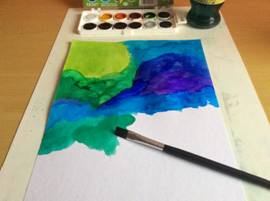 
    

    

Výkres si položíme na podložku a ze vzdálenosti cca 10 -  30 cm (podle velikosti 
rozprašovače) obrázek postříkáme.Vody nesmí být mnoho, aby se barvy příliš nerozpily. 
Nadbytečnou vodu lze odsát s papírovou utěrkou.
Reakci barev s vodou je dobré si nejdříve vyzkoušet na kousku nabarvené čtvrtky.

 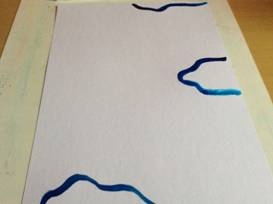 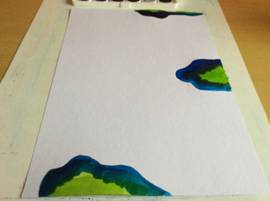 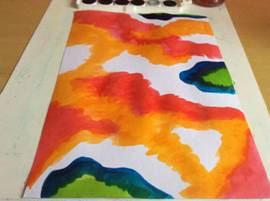 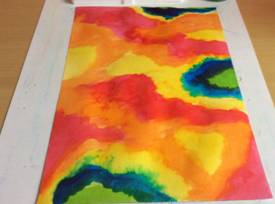 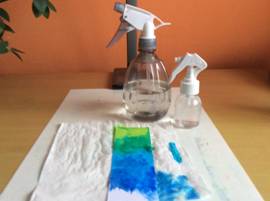 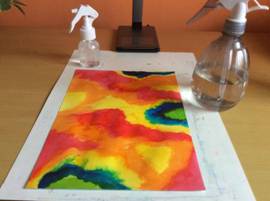 
    

Po zaschnutí obtáhneme všechny organické tvary, které voda vytvořila.            

 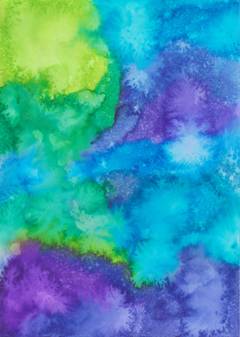 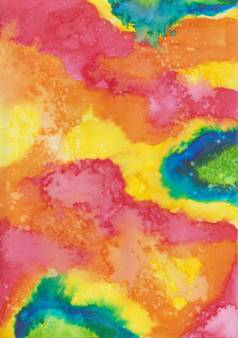 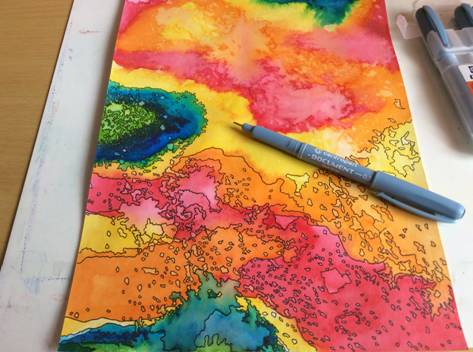 